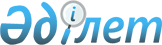 О назначении Карибжанова Ж.С. акимом Восточно-Казахстанской областиУказ Президента Республики Казахстан от 11 января 2007 года N 268



      Назначить Карибжанова Жаныбека Салимовича акимом Восточно-Казахстанской области, освободив от должности Чрезвычайного и Полномочного Посла Республики Казахстан в Китайской Народной Республике, Чрезвычайного и Полномочного Посла Республики Казахстан в Социалистической Республике Вьетнам, Монголии, Корейской Народно-Демократической Республике по совместительству.

      

Президент




  Республики Казахстан


					© 2012. РГП на ПХВ «Институт законодательства и правовой информации Республики Казахстан» Министерства юстиции Республики Казахстан
				